Resultat Nasjonale prøver 8. trinn 2015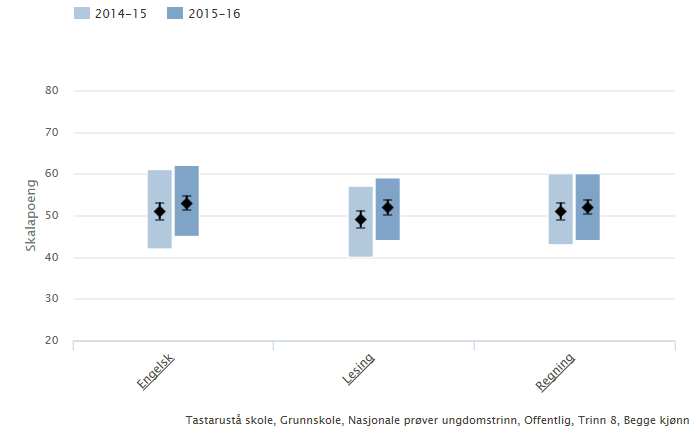 Prøve2014/20152014/20152015/20162015/2016Snitt poeng% andel nivå 4+5Snitt poeng% andel nivå 4+5Engelsk5134,1%5345,8%Lesing4927,7%5243,3%Regning 5137,8%5242,1%